МИНИСТЕРСТВО ОБРАЗОВАНИЯ И НАУКИ РОССИЙСКОЙ ФЕДЕРАЦИИБузулукский гуманитарно-технологический институт (филиал) федерального государственного бюджетного образовательного учреждениявысшего образования«Оренбургский государственный университет»	Кафедра биоэкологии и техносферной безопасностиФондоценочных средств по дисциплине «Б.1.В.ОД.11 Этология» Уровень высшего образованияБАКАЛАВРИАТНаправление подготовки06.03.01 Биология(код и наименование направления подготовки)Биоэкология (наименование направленности (профиля) образовательной программы)КвалификацияБакалаврФорма обученияочная Бузулук 2018Фонд оценочных средств рассмотрен и утвержден на заседании кафедрыКафедра биоэкологии и техносферной безопасности	наименование кафедрыпротокол № ________от «___» __________ 20__г.Первый заместитель директора по УР________________________Е.В. Фролова	                                                                                                             подпись                        расшифровка подписиИсполнители:________________________________________________________________________________                                         должность                                         подпись                        расшифровка подписи                                         должность                                         подпись                        расшифровка подписиТребования к результатам обучения по дисциплине (таб. раздела 3 Рабочей программы), формы их контроля и виды оценочных средствПроцесс изучения дисциплины направлен на формирование следующих результатов обученияОценочные средстваБлок АТестовые задания:Раздел 1. Введение в курс «Этология»1. Наиболее точное определение этологии как науки звучит так: этология это наука …1) изучающая биологические основы, закономерности и механизмы поведенческих актов животных2)  изучающая реакции целостного организма (поведение)3)  о поведении животных в различных условиях обитания4)  о реакциях животных в экстремальных условиях2. Этология изучает …1)  систематику животных2)  рефлекторную деятельность животных3)  физиологические отправления животных4)  поведение животных3. Активное оборонительное поведение животных не связано с …1) бегством2) изменением позы на угрожающую3) ревом (визг, ржание)4) нападением4. Видовые (наследственно закрепленные) формы поведения осуществляются благодаря …1)  безусловным рефлексам2)  мышлению3)  обучению4)  таксисам5)  условным рефлексам5. Зоопсихология изучает …1)  закономерности и механизмы поведенческих актов животных2)  поведение животных в различных условиях обитания3)  реакции животных в экстремальных условиях4)  реакции целостного организма (поведение)6. Одно из направлений изучения зоопсихологии1)  закономерности и механизмы поведенческих актов животных2)  поведение животных в различных условиях обитания3)  реакции целостного организма (поведение)4)  сложные формы рассудочной деятельности животных7. Инстинктивным считается поведение, если оно отвечает следующему требованию …1)  возникает в экстремальной ситуации2)  не требует научения3)  неизменно в течение жизни4)  приспособлено к естественным условиям жизни5) нет верного ответа8. Живая и неживая природа, окружающая растения, животных и человека – этопланета Землясреда обитанияэкологическая нишаэкосистема9. Отдельные элементы среды обитания – этоблоки биогеоценозаэкологические факторыструктурные элементыэкосистемы10. Факторы неживой природы называютсябиотическимиабиотическимидвижущимиантропогенными11. К абиотическим факторам относятпаразитизмкомменсализмполовой отборклиматические12. Факторы среды, связанные с деятельностью живых организмов, называютсябиотическимиабиотическимиклиматическимиантропогенными13. К биотическим факторам относятультрафиолетовое излучениепаразитизмсодержание кислорода в средеклиматические14. Факторы среды, обусловленные присутствием человека и результатами его трудовой деятельности, называютсябиотическимиабиотическимиклиматическимиантропогенными15. Организмы, способные переносить значительные колебания условий среды, называютсягомойотермнымистенобионтнымипойкилотермнымиэврибионтными16. Организмы, существующие в узких пределах колебаний экологического фактора - этогомойотермныестенобионтныепойкилотермныеэврибионтные17. Биологический процесс приспособления организма к окружающей среде, направленный на поддержание нормальной жизнедеятельности в конкретных условиях среды – эторегенерацияадаптациявыживаемостьрепарация18. Современная этология развивает такие направления как …внешние компоненты сложных поведенческих актов мотивации с позиций теории функциональных системпопуляционная психологияфизиологические механизмы поведенческих реакцийвсе ответы вернынет правильных ответовРаздел 2. Основные направления и представители науки о поведении животных1. Заслуга открытия условных рефлексов принадлежит … 1)  Н.Е. Введенскому2)  И.П. Павлову3)  И.М. Сеченову4)  А.А. Ухтомскому2. Кто положил начало физиологии как экспериментальной науки, изучая движение крови по сосудам?1)  Гиппократ2)  Гален 3)  Гарвей4)  Декарт 3. Основным методом познания механизмов и закономерностей функционирования организма в физиологии и этологии является …1) денервация2)  наблюдение3)  трансплантация4)  эксперимент5)  экстирпация6)  правильного ответа нет4. Открытие торможения в центральной нервной системе принадлежит …1)   Е. Гитцигу2)  И.П. Павлову3)  И.М. Сеченову4)  Г. Фричу	5. Первым сформулировал положение, что в основе работы головного мозга лежит рефлекторная деятельность …1)   Л.А. Орбели2)  И.П. Павлов3)  И.М. Сеченов4)  Чарльз Шерингтон	6. Понятие «гомеостаз» ввел в физиологию …1)  К. Бернар2)  У. Кенон3)  И. Мюллер4)  Э. Дюбуа-Реймон5)  И.П. Павлов7. Создал учение о высшей нервной деятельности …1)  Н.Е. Введенский2)  И.П. Павлов3)  И.М. Сеченов4)  А.А. Ухтомский8. Учение о доминанте разработал …1)  Н.Е. Введенский2)  И.П. Павлов3)  Э. Пфлюгер4)  А.А. Ухтомский9. Учение о парабиозе разработал …1)  Н.Е. Введенский2)  И.П. Павлов3)  А.Ф. Самойлов4)  И.М. Сеченов5)  А.А. Ухтомский	10. Учение о стрессе разработал … 1)  Иоганнес Мюллер2)  Ганс Селье3)  Иван Павлов4)  Клод Бернар11. Фундаментом для изучения природы процессов возбуждения послужили  исследования …1) Л. Гальвани2) В. В. Докучаева3) Э. Пфлюгера4) Ч. Шерингтона	12. Явление рефлекса впервые открыл и описал …1)   Клод Бернар2)  Рене Декарт3)  Иржи Прохазка4)   И.П. Павлов5)  И.М. Сеченов13. Основными проблемами, которые подлежат изучению в этологии, являются:1) Приспособительное значение поведения.2) Индивидуальное развитие поведения.3) Эволюция поведения.4) Общественное поведение животных.5) Структура поведенческого акта.6) Все ответы верны14. Чрезмерная наделение животных человеческими качествами –это1) монизм снизу2) монизм сверху3) антропоморфизм4) антропсихизм15. Учение, признающее основой всех психических явлений одно начало, называется1) дуалистическое2) плюралистическое3) монистическое4) антимонистическое16. Бихевиористская позиция в психологии следует скорее1) закону экономии Ллойда Моргана2) антропоморфистским взглядам3) панпсихистским взглядам4) традиции биокинопсихизма17. Териоморфизм – это1) тенденция наделять человека свойствами животных2) тенденция игнорировать инстинктивное в изучении психики человека3) традиция изучать поведение животных4) философское течение18. И. П. Павлов был близок по своим взглядам к научной школе1) бихевиористов2) интроспекционистов3) антропоморфистов4) гештальтистовРаздел 3. Методы и подходы в изучении поведения животных1. Значение поведенческих реакций в процессе эволюции1) неуклонно падает2) лавинообразно нарастает3) неизменно высокое4) неизменно низкое2. Поведенческие адаптации контролируются1) нервной системой2) гуморально3) внешними факторами4) сменой сезонов3. Поведенческий ответ - это…… ответных поведенческих реакций.1) экономия2) комплекс3) отсутствие4) сигнал для4. Поведенческие адаптации на уровне заботы о потомстве позволяют ...... плодовитость.1) повысить2) сохранить неизменным3) значительно снизить4) немного понизить5. Основные методы этологии это1) наблюдение и ассимиляция2) лабораторный эксперимент и статистический анализ3) наблюдение и эксперимент4) контент - анализ и опрос6. Основной недостаток полевых исследований психики животных1) объективная регистрация поведения2) знание повадок3) возможность киносъемки4) одиночные наблюдения7. Недостаток лабораторных исследований психики животных1) полноценное питание2) хороший уход3) условия изоляции4) наблюдение за здоровьем8. С точки зрения этологии ставить эксперимент без предварительного наблюдения за экспериментальными животными1) вполне допустимо2) абсолютно недопустимо3) возможно с инстинктивными формами поведения4) возможно только для форм группового поведения9. С точки зрения зоопсихолога, всеобщие закономерности поведения «выгоднее» изучать на ……. животных.1) домашних2) диких3) млекопитающих4) лабораторных10. С точки зрения этолога, допустимо изучать лишь те формы поведения, которые имеют смысл в ........ условиях обитания животных.1) стрессовых2) естественных3) лабораторных4) сезонных11. С точки зрения этолога, важно изучать......., потому что только они дают «ключ» к пониманию (толкованию) поведения животных.1) инстинкты2) рефлексы3) виды4) сигналы12. Проявлением сходных форм поведения у подопытных животных, выращенных в условиях изоляции, доказывается …1) сходство поведенческого ответа на сходные условия2) инстинктивная основа поведения3) адаптационное постоянство4) существование надвидовых механизмов13. С точки зрения зоопсихолога, полевые исследования животных мало научны, так как не могут проводиться с должным контролем, позволяющим вновь воспроизвести…... условия.1) исходные2) должные3) равные4) постоянные14. С точки зрения этолога, законы, управляющие научением, ...... , для всех видов животных.1) различны2) специфичны3) схожи4) действительны15. Изучение животных ...... начинать с наблюдения за ними в естественных условиях1) не следует2) иногда возможно3) следует4) нежелательноРаздел 4. Классическая этология в трудах К. Лоренца и его школыЧто К. Лоренц называл  «наследственными координациями» или «эндогенными движениями»формирования в онтогенезе ряда актов поведения. формирования в онтогенезе ряда актов раздражимости формирования в онтогенезе ряда условных рефлексовЛоренц открыл явление импринтингаагрессииспонтанности3.Импритинг – это неспецифическая форма обучения; закрепление в памяти признаков объектов при формировании или коррекции врождённых поведенческих актов4.На примере серых гусей и других видов Лоренц изучил многие аспекты агрессивного и полового поведения животныхмногие аспекты полового поведения животных многие аспекты поведения животных 5.Укажите вывод, принадлежащий ЛоренцуСпонтанность агрессииПереадресация агрессииРавновесие между вооружением и моральюВсе ответы верны6. За что в 1973 г. К. Лоренц был удостоен нобелевской премииза открытия, связанные с созданием и установлением моделей индивидуального и группового поведения животныхза открытия, касающиеся установления индивидуального и социального поведения и его организации7. Концепция инстинкта была разработана и легла в основу учения:К. ЛоренцаН. Тинбергена8.Агонистическое поведение проявляется при …1)  активной и пассивной обороне2)  брачных играх3)  защите от врагов4)  защите территории5)  все ответы верны9.Активная агрессивная реакции лошадей проявляется …1)  взвизгиванием2)  вскидыванием головы3)  поворотом головы в сторону противника4)  прижиманием ушей5)  укусом10. Импринтинг имеет следующие характерные свойства …1)  возникает при первом предъявлении2)  не требует обучения3)  необратим4) ограничен коротким периодом постнатального развития5)  все ответы верны11. Импринтинг относится к … форме научения1)  когнитивной2) облигатной неассоциативной3)  произвольной4)  самостоятельной5)  факультативной ассоциативной12. Импринтинг развивается на … раздражители1)  вкусовые2)  зрительные3)  все варианты верны4)  обонятельные5)  слуховые13. Индивидуальное поведение животных в онтогенезе формируется в результате …1)  безусловных рефлексов2)  инстинктов3)  обучения4)  таксисов14.Индивидуальный опыт поведения приобретается благодаря …1)  безусловным рефлексам2)  инстинктам3) научению4)  таксисам15. Индивидуальный опыт, накопленный животным в течение жизни называют … памятью1)  долговременной2)  кратковременной3)  наследственной4)  онтогенетической5)   филогенетической16. Исследовательское поведение животных связано с …1)  меткой территории2)  оценкой комфортности3)  охотой4)  поиском пищи17. К витальным инстинктам относят …1)  оборонительный2)  питьевой3)  пищевой4) все ответы верныРаздел 5. Классическая этология в работах Н. Тинбергенаи его школыЗа что в 1973 г. Н. Тинберген был удостоен нобелевской премииза открытия, связанные с созданием и установлением моделей индивидуального и группового поведения животныхза открытия, касающиеся установления индивидуального и социального поведения и его организации2.Что включает в себя фиксированный характер действия (ФХД) по Тинбергену?стереотипный набор движений инстинктивного поведенияаспекты агрессивного и полового поведения животных3. К зоосоциальным инстинктам относят …1)  оборонительный2)  питьевой3)  пищевой4)  половой4. Анализ поведенческого акта, по мнению Н. Тинбергена, можно считать полноценным, если после разностороннего описания его феноменологии исследователь получит возможность ответить на следующий (ие)  вопрос (ы):Какие факторы регулируют проявление данного поведения?Каков способ его формирования в онтогенезе?Каковы пути его возникновения в филогенезе?В чем состоят его приспособительные функции?Все ответы верны5. Подражание (имитация) как форма поведения имеет следующие преимущества …быстрое обучениеобеспечивает передачу опыта от одной генерации к другойоблегчает выполнение ролевых установокповышает адаптивный потенциал вида6. Различают следующие формы поведения животных …врожденноекогнитивноеприобретенноереактивноевсе ответы верны7. Родительское поведение связано с …выкармливаниемзащитой потомстваобучениемвсе ответы верны8. Свойственный животным так называемый «рефлекс осторожности» проявляется …затаиваниемнастороженностьюнеподвижностьюоцепенениемвсе ответы верны9. Условно-рефлекторный вид памяти характеризуется …воспроизведением эмоциональных состоянийдостаточно однократного восприятия ситуации (раздражителя)многократным предъявлением запоминаемой информациисочетанием условного и безусловного раздражителейнет правильных ответов10. Феномен социального облегчения заключается в том, что …облегчается ранговое поведениеприсутствие одной особи изменяет поведение другойпримеру одной особи следуют другиеулучшается научениевсе ответы верны11. Функции доминанта (лидера, вожака) в группе сводятся к …воспроизводствуизгнанию соперниковохране территориипоиску корма, добыча пищи12. В отличие от других форм научения, перцептивное возможно без …дифференциального торможенияналичия мотивацииповторенияподкрепления 13. Комплексы фиксированных действий характеризуются …видовой специфичностьювозникновением под действием релизеровнезависимость от прошлого опыта (осуществление с первого стимула)сложностьюстереотипностьювсе ответы верны14. Можно ли инсайт считать формой научения?данетнеизвестно15. Облигатное неассоциативное обучение характеризуется …вероятностным прогнозированиемклассическими и условными рефлексамикогнитивным поведениемпривыканием (ослаблением)рассудочной деятельностью16. Подражание (имитация) относится к … форме научениякогнитивнойоблигатной неассоциативнойпроизвольнойфакультативной ассоциативнойсамостоятельной Раздел 6. Общественное поведение животных1. Аутосанация как форма поведения животных проявляется в …1)  валянии (массаж)2)  вздрагиванием (прогоняя насекомых)3)  отряхивании4)  поеданием лечебных трав 5)  все ответы верны2. Видовое скрещивание обуславливается преимущественно …обонятельными ощущениямитактильными раздражителямиритуальным поведением во время брачных игрустройством половых органовнет правильных ответов3. Иерархия быков в стаде, как правило …линейнаяотсутствуеттреугольного типа4. Иерархия коров в стаде, как правило …линейнаяотсутствуеттреугольного типа5.К преимуществам стадного образа жизни относятся …совместная защита от хищниковзащита от непогоды (ветра, морозов)в обеспечении кормомвозможностью передачи опыта взрослых особей молоднякувсе ответы верны6. К приобретенным видам поведения животных относятся …аномальноекогнитивноеэкстраполяционноевсе ответы вернынет верных ответов7. Какие животные формируют отношения типа прайд?архарыверблюдыволкижирафыльвы8. Когнитивное научение характеризуется …классическими и условными рефлексамипривыканием (ослаблением)рассудочной деятельностьюсуммацией (усилением)9. Коммуникативное общение позволяет животному …выражать привязанности (симпатию, антипатию)охранять территориюпередать информациюпредупредить членов сообществавсе ответы верны10. Лидером (вожаком) становится особь, обладающая такими качествами как …большим индивидуальным опытомкогнитивными способностямисильный тип нервной системынет правильного ответа11. Можно ли отнести аффилацию кооперацию, конкуренцию к формам существования сообществ животных?данетэто самостоятельные характеристики взаимоотношений животных12. Можно ли сон рассматривать как поведенческую реакцию?данетнеизвестно13. Наиболее часто стимулом к половому поведению самца являются …вид самкислуховые сигналыосязательные раздраженияферромоны самки, выделяемые во время течкинет правильных ответов14. Образный вид памяти характеризуется …воспроизведением эмоциональных состоянийдостаточно однократного восприятия ситуации (раздражителя)многократным предъявлением запоминаемой информациисочетанием условного и безусловного раздражителейнет правильных ответов15. Общественное поведение связано с …охраной территориидобычей корма (пищи)воспроизводством потомстварассудочной деятельностьювсе ответы верны16. Общественное поведение характеризуется …затруднением доступа чужаковналичием коммуникацийпостоянством составаразделением труда (специализацией)все ответы верны17. Основными стимулами, запускающими пищевое поведение у взрослого животного, кроме голода являются …зрительныеобонятельныеслуховые18. Сообщество овец называют … косякотарастадотабуннет правильного ответа19.Стадное поведение животных проявляется в …защите территориизащите от хищниковохотестремлении к объединению в группы (стада, стаи, пары, семьи)20. У копытных животных, живущих в косяке наиболее сильно развита такая форма взаимодействия как …агонистическое поведениедоминантностьсоциальное облегчение21. У свиней при формировании ранговых отношений основным фактором является … живая массаиндивидуальный опытполуровень агрессии22. Релизерами, запускающие те или иные программы поведения могут быть инстинктивные реакциилюбые раздражители внешней или внутренней средынервные центры, запускающие поведенческий актраздражители внешней или внутренней среды, являющиеся биологически значимыми сигналами23. У свиней, как домашних, так и диких, в группе наиболее хорошо выражено следующее качество …агонистическое поведениеальтруизмкогезиякоммуникативная способностьтерриториальность24. Успешность вероятностного прогнозирования в значительной мере обусловлена …гормональной активностью животногоразвитием ассоциативных систем мозгаразвитием сенсорных систем25. Факультативное ассоциативное научение характеризуется …вероятностным прогнозированиемклассическими и условными рефлексамикогнитивным поведениемпривыканием (ослаблением)26. Формирование инструментальных рефлексов невозможно без …дифференциального торможенияналичия мотивацииперцепциивсе ответы верны 27. Фактор среды наиболее благоприятный для организма:1)Антропогенный 2) Лимитирующий3) Оптимальный 4) Абиотический28. Фактор среды, уровень которого оказывается близким к пределам выносливости называется:1) Антропогенный 2) Лимитирующий3) Оптимальный 4) Биотический29. Автор закона минимума:1) Ю.Либих2) Э. Геккель3) К. Бергман 4) В. Докучаев30. Биотические факторы – это:1) взаимодействия между организмами2) результат воздействия человека на природу3) элементы неживой природы, влияющие на организм4) влияние рельефа и почвы на организм31. Абиотические факторы:1) паразитизм 2) температура3) конкуренция 4) симбиоз32. Среда жизни была первой, в которой возникла и распространилась жизнь:1) Наземно-воздушная 2) Водная3) Почвенная 4) Организменная33. Среда жизни, которая характеризуется резкими колебаниями температуры:1) Наземно-воздушная 2) Водная3) Почвенная 4) Организменная34. Фундаментальное свойство живой природы приспосабливаться к среде обитания:1) навигация 2) адаптация 3) фотопериодизм35. У теплокровных животных существует взаимосвязь: при увеличении размеров организма объем его тела увеличивается больше, чем его поверхность, что уменьшает потери тепла. Кто является автором этого правила?1) Э. Геккель 2) Ю. Либих 3) К. Бергман36. Роющие животные, живущие в почве постоянно (кроты, слепыши, землеройки и др.) относятся к группе:1) микрофауна 2) мезофауна3) макрофауна 4) мегафауна37. Создатель отечественной гельминтологии:1) В.А. Догель2) К.И. Скрябин 3) В.Н. Беклемишев38. Совокупность способных к самовоспроизводству особей одного вида, которая длительно существует в определенной части ареала относительно обособлено от других совокупностей того же вида, называется …1) популяцией; 2) сообществом; 3) содружеством; 4) группой.39. Как называются виды растений и животных, представители которых встречаются на большей части обитаемых областей Земли?1) убиквистами; 2) космополитами; 3) эндемиками.40. Совокупность групп пространственно смежных экологических популяций называется …1) элементарной популяцией; 2) локальной популяцией; 3) географической популяцией.41. Как называются популяции, которые образованы особями с чередованием полового и бесполого размножения?1) клонально-панмиктическая популяция; 2) клональная популяция; 3) панмиктическая популяция.42. Гены организма (генотип) отвечают за синтез…1) белков;2) углеводов;3) липидов. 43. Временное объединение животных, облегчающее выполнение какой-либо функции, называется …1) стадо; 2) колония; 3) семейный образ жизни; 4) стая.44. Какая форма кривой выживания характерна для млекопитающих?1) выпуклая; 2) прямая; 3) вогнутая.45. Самоподдержание и саморегулирование определенной численности (плотности) популяции называется …1) гомеостазом; 2) эмерджентностью; 3) элиминированием; г) эмиссией.46. Как называют совокупность популяций разных живых организмов (растений, животных и микроорганизмов) обитающих на определенной территории?1) биоценоз; 2) фитоценоз; 3) зооценоз; 4) микробоценоз.47. Увеличение видового разнообразия в экотоне называется …1) краевым эффектом; 2) α − разнообразием; 3) β − разнообразием.48. Структурная единица биоценоза, объединяющая автотрофные и гетеротрофные организмы на основе пространственных (топических) и пищевых (трофических) связей вокруг центрального члена (ядра) называется …1) синузией; 2) консорцией; 3) парцеллой.49. Условия внешней и внутренней среды, разрешающие осуществляться некоторым эволюционным факторам и событиям, называются …1) гиперпространственной нишей; 2) местообитанием; 3) экологической лицензией; 4) экологической нишей.50. Экологическая диверсификация − это разделение экологических ниш в результате …1) дивергенции; 2) внутривидовой конкуренции; 3) межвидовой конкуренции; 4) интерференции.51. Изменение условий обитания одного вида, вызванные жизнедеятельностью другого вида проявляются в ... связях.1) форических; 2) трофических; 3) топических; 4) фабрических.52. Как называется взаимодействие между видами, которое полезно для обеих популяций, но не является облигатным?1) аменсализм; 2) нейтрализм; 3) мутуализм; 4) протокооперация.53. Пример целенаправленно созданного человеком сообщества – это …1) биосфера; 2) биоценоз; 3) геобиоценоз; 4) агроценоз.54. Определенная территория со свойственной ей абиотическими факторами среды обитания (климат, почва, вода) называется …1) биотоп; 2) биотон; 3) биогеоценоз; 4) экосистема.55. Термин «экосистема» был предложен в 1935 году ученым …1) В. И. Вернадским; 2) В. Н. Сукачевым; 3) А. Тенсли; 4) Г. Ф. Гаузе.56. Автотрофные организмы, способные производить органические вещества из неорганических компонентов, используя фотосинтез или хемосинтез, называются …1) продуцентами; 2) макроконсументами; 3) микроконсументами; 4) гетеротрофами.57. Кто являются консументами третьего порядка в трофической цепи водоема?1) фитопланктон; 2) зоопланктон; 3) рыбы макрофаги; 4) хищные рыбы.58. Совокупность пищевых цепей в экосистеме, соединенных между собой и образующих сложные пищевые взаимоотношения – это …1) пастбищная цепь; 2) пищевая сеть; 3) детритная цепь; 4) трофический уровень.59. Какое количество вторичной продукции передается от предыдущего к последующему трофическому уровню консументов?1) 60 %; 2) 50 %; 3) 90 %; 4) 10 %.60. Какая экологическая пирамида имеет универсальный характер и отражает уменьшение количества энергии, содержащейся в продукции, создаваемой на каждом следующем трофическом уровне?1) пирамида энергии; 2) пирамида биомассы; 3) пирамида чисел.61. Как называют общую биомассу, создаваемую растениями в ходе фотосинтеза?1) валовая первичная продукция; 2) чистая первичная продукция; 3) вторичная продукция.62. Самопорождающие сукцессии, возникающие вследствие изменения среды под действием сообщества, называются …1) аллогенными; 2) аутогенными; 3) антропогенными.63. Стабильное состояние экосистемы, производящей максимальную биомассу на единицу энергетического потока, называют …1) первичной сукцессией; 2) климаксом; 3) вторичной сукцессией; 4) флуктуацией.64. Совокупность различных групп организмов и среды их обитания в определенной ландшафтно-географической зоне – это …1) экотоп; 2) экотон; 3) биом; 4) биота.65. Как называют водные организмы, которые в основном пассивно перемещаются за счет течения?1) бентос; 2) нектон; 3) планктон; 4) перифитон.66. Толща воды до глубины, куда проникает всего 1 % от солнечного света и где затухает фотосинтез, называется …1) лимнической зоной; 2) литоральной зоной 3) профундальной зоной.67. Пресноводные лентические экосистемы – это …1) озера, пруды; 2) реки, родники; 3) заболоченные участки и болота.68. Глубоководные места океана (глубина  и более), в которых встречается выход горячих подземных вод – это …1) районы аутвеллинга; 2) континентальный шельф; 3) районы апвеллинга; 4) рифтовые зоны.69. Природная экосистема, движимая солнцем и не субсидированная – это …1) пригороды; 2) эстуарии; 3) агроэкосистемы; 4) океан.70. Экосистемы, предназначенные для отдыха людей, – это …1) селитебные зоны; 2) рекреационные зоны; 3) агроценозы; 4) промышленные зоны.71. В составе устойчивой экосистемы требуется присутствие …1) достаточного числа консументов и редуцентов; 2) продуцентов, консументов и редуцентов; 3) достаточного числа продуцентов и редуцентов; 4) достаточного числа продуцентов и консументов.72. К наиболее ярким проявлениям эвтрофикации водоемов не относится …1) попадание в водоемы нефти; 2) увеличение концентрации биогенных элементов; 3) процессы вторичного загрязнения воды; 4) летнее цветение воды.73. Агросистемы отличаются от естественных экосистем тем, что…1) требуют дополнительных затрат энергии; 2) растения в них угнетены; 3) всегда занимают площадь большую, чем естественные; 4) характеризуются большим количеством разнообразных популяций.Раздел 7. Генетика поведения1. Наука, изучающая наследственность и изменчивость:цитология селекция генетика эмбриология2. Способность организмов передавать свои признаки и гены от родителей к потомкамназывается:генетика изменчивость селекция наследственность3. Половые клетки у большинства животных, человека являютсяПолиплоидными Диплоидными Гаплоидными Тетраплоидными4. Единица наследственной информации – это:Генотип Фенотип вГен Белок5. Генотип:Совокупность всех генов особи Совокупность всех признаков организмовВсегда полностью совпадает с фенотипом Определяет пределы нормы реакции организма6. Особи, в потомстве которых обнаруживается расщепление признака называются:гибридными гомозиготнымигетерозиготными гемизиготными7. Признак, который НЕ проявляется в гибридном поколении называют:доминантный рецессивный промежуточный мутантным8. Какая часть особей с рецессивным признаком проявится в первом поколении при скрещиваниидвух гетерозиготных по данному признаку родителей?75% 50% 25% 0%9. При скрещивании особей с генотипами Аа и Аа (при условии полного доминирования)наблюдается расщепление в потомстве по фенотипу в соотношении1:1 3:1 9:3:3:1 1:2:110. Третий закон Менделя:Описывает моногибридное скрещиваниеЭто закон независимого наследования признаковУтверждает, что каждая пара признаков наследуется независимо от другихУтверждает, что при дигибридном скрещивании в F2 наблюдается расщепление по генотипу 9:3:3:111. Наследование признаков, определяемых, локализованными в половых хромосомахназывается:дигибриднымсцепленным моногибридным сцепленным с полом12. Особь с генотипом АаВв дает гаметы:АВ, Ав, аВ, авАВ, авАв, аВАа, Вв, АА, ВВ13. Мутации могут быть обусловленыновым сочетанием хромосом в результате слияния гаметперекрестом хромосом в ходе мейозановыми сочетаниями генов в результате оплодотворенияизменениями генов и хромосом14. Потеря участка хромосомы называется…ДелецияДупликация Инверсия Транслокация 
15. Кроссинговер – это механизм…Комбинативной изменчивости Мутационной изменчивости Фенотипической изменчивости Модификационной изменчивости16. Ненаследственную изменчивость называют:неопределенной; определенной; генотипической.17.Полиплоидные организмы возникают в результате:геномных мутаций; генных мутаций;модификационной изменчивости; комбинативной изменчивости.Структуры, в которых происходит газообмен у млекопитающихбронхиальное деревопарабронхибронхиолыальвеолыГенофонд популяции - этосовокупность генов в диплоидном наборе хромосомсовокупность генов в гаплоидном наборе хромосомсовокупность генов данной популяциисовокупность хромосом данной популяцииВозникновение любых барьеров для панмиксииаутбридингизоляцияинбридингсплайсингПанмиксия - этоскрещивание особей разных популяцийсвободное скрещивание в пределах популяцииблизкородственное скрещиваниескрещивание, преобладающее в изолятахНовые аллели в генофонд популяции вноситестественный отборспад популяционной волныизоляциямутационный процессДемографические характеристи популяции относитсягенофонд и система браковрождаемость, смертностькоэффициент инбридингагенные и генотипические частоты аллелейДрейф генов – этоперемещение генов внутри популяцииперемещение генов между популяциямислучайное сохранение концентраций аллелей в популяциислучайное изменение концентраций аллелей в популяцииГомологичные, аналогичные и рудиментарные органы это доказательства животного происхождения человека из:сравнительной анатомиисравнительной эмбриологиипалеонтологииэкологии26. Участок молекулы ДНК, детерминирующий развитие признака1) оперон2) ген3) интрон4) экзон27. Доля особей в процентах, у которых проявляется ожидаемыйпризнак или фенотип - это1) экспрессивность гена2) пенетрантность гена3) активность гена4) эффективность гена28. Степень выраженности признака называется1) экспрессивность гена2) пенетрантность гена3) активность гена4) эффективность гена29. Понятие оперона1) единица считывания генетической информации2) участок молекулы ДНК, детерминирующий развитие признака3) участок ДНК, запускающий синтез белка4) участок ДНК, взаимодействующий с ферментом РНК-полимеразой30. Единица считывания генетической информации – это1) ген2) оперон3) экзон4) кодон31. В состав оперона прокариот не входят1) промотор2) ген-регулятор и ген-оператор3) структурные гены4) интроны32. Количество структурных генов в опероне прокариот1) 12) 10-153) 3-74) тысячи33. Промотор – это участок оперона, который1) контролирует синтез белков-репрессоров, действующих на ген-оператор2) взаимодействует с ферментом РНК-полимеразой3) контролирует синтез белков-ферментов4) запускает синтез белка34. С ферментом РНК-полимеразой взаимодействует1) структурный ген2) ген-оператор3) промотор4) ген-регулятор35. Ген-регулятор в опероне выполняет следующую функцию1) контролирует синтез белков-репрессоров, действующих на ген-оператор2) взаимодействует с ферментом РНК-полимеразой3) контролирует синтез белков-ферментов4) запускает синтез белка36. Синтез белков-репрессоров, действующих на ген-оператор обеспечивает1) структурный ген2) ген-оператор3) промотор4) ген-регулятор37. Ген-оператор в опероне1) контролирует синтез белков-репрессоров2) взаимодействует с ферментом РНК-полимеразой3) контролирует синтез белков-ферментов4) запускает синтез белка38. Оперон эукариот1) содержит 3-7 генов2) состоит только из экзонов3) состоит из акцепторной и структурной зон4) содержит интроны39.Структурная зона оперона эукариот1) содержит участки только кодирующей ДНК2) не имеет участков некодирующей ДНК (интронов)3) имеет мозаичное строение и содержит участки кодирующей и некодирующей ДНК4) содержит от 3 до 7 структурных генов40. Гены, которые участвуют в биосинтезе белка, и их продуктами являются белки - это1) регуляторные2) структурные3) временные4) прыгающие41. Гены, регулирующие функцию структурных генов1) регуляторные2) структурные3) временные4) прыгающие42. Гены, отвечающие за синтез белков мембран1) регуляторные2) архитектурные3) временные4) прыгающие43. Гены, которые бывают активными на определенном этапе онтогенеза1) регуляторные2) структурные3) временные4) прыгающие44. Гены, которые могут перемещаться по длине хромосомы, изменяя при этом активность других генов1) регуляторные2) структурные3) временные4) прыгающие45. Первый этап биосинтеза белка у прокариот1) трансляция2) транскрипция3) процессинг4) сплейсинг46. Второй этап биосинтеза белка у прокариот1) трансляция2) транскрипция3) процессинг4) сплейсинг47. Первый этап биосинтеза белка у эукариот1) трансляция2) транскрипция3) процессинг4) сплейсинг48. Второй этап биосинтеза белка у эукариот1) трансляция2) транскрипция3) процессинг4) сплейсинг49. Третий этап биосинтеза белка у эукариот1) трансляция2) транскрипция3) процессинг4) сплейсинг50. Четвертый этап биосинтеза белка у эукариот1) посттрансляционные процессы2) транскрипция3) процессинг4) сплейсинг51. Процесс вырезания интронов и образования иРНК1) трансляция2) транскрипция3) процессинг4) посттрансляционные процессы52. Процесс сшивания экзонов – это1) трансляция2) транскрипция3) процессинг4) сплейсинг53. Продукты первого этапа биосинтеза белка у прокариот1) про-иРНК2) иРНК, тРНК, рРНК3) белок4) иРНК54. Продукты второго этапа биосинтеза белка у прокариот1) про-иРНК2) иРНК, тРНК, рРНК3) белок4) иРНК55. Продукты первого этапа биосинтеза белка у эукариот1) про-иРНК, тРНК, рРНК2) иРНК, тРНК, рРНК3) белок4) иРНК56. Продукты второго этапа биосинтеза белка у эукариот1) про-иРНК2) полипептид3) активный белок4) иРНК57. Продукт третьего этапа биосинтеза белка у эукариот1) про-иРНК2) иРНК3) активный белок4) полипептид58. Продукт четвертого этапа биосинтеза белка у эукариот1) про-иРНК2) иРНК3) активный белок4) полипептид59. Кодоны-инициаторы кодируют1) лейцин и изолейцин2) метионин и триптофан3) глутамин и глутаминовую кислоту4) глицин и пролин60. Кодоны терминаторы РНКа) УАА,УГА, УАГб) АЦЦ, ЦЦА, ЦААв) ГАА, ГУА, ГГЦг) ЦГЦ, ЦАА, ААЦ61. Функция кодонов-терминаторов1) начинает и заканчивает транскрипцию и трансляцию2) начинает транскрипцию и трансляцию3) заканчивает транскрипцию и трансляцию4) разрывает пептидные связи62. Функция «пахитенной» ДНК1) начинает и заканчивает транскрипцию и трансляцию2) контролирует синапсис парных хромосом в мейозе3) служит резервом для эволюции4) регулирует активность генов63. Функция «молчащей» ДНК1) начинает и заканчивает транскрипцию и трансляцию	2) контролирует синапсис парных хромосом в мейозе	3) служит резервом для эволюции	4) регулирует активность генов	64. Генетический код – это1) система записи порядка расположения аминокислот в белке с помощью нуклеотидов ДНК2) участок молекулы ДНК из 3х соседних нуклеотидов, отвечающий за постановку определенной аминокислоты в молекуле белка3) свойство организмов передавать генетическую информацию от родителей потомству4) единица считывания генетической информации65. Каждая аминокислота кодируется тремя нуклеотидами - это1) специфичность2) триплетность3) вырожденность4) неперекрываемость66. Аминокислоты шифруются более чем одним кодоном - это1) специфичность2) триплетность3) вырожденность4) неперекрываемость67. Уэукариот один нуклеотид входит в состав только одного кодона - это1) специфичность2) триплетность3) вырожденность4) неперекрываемость68. Все живые организмы на нашей планете имеют одинаковый генетический код - это1) специфичность2) унивесальность3) вырожденность4) неперекрываемость69. Разделение по три нуклеотида на кодоны чисто функциональное и существует только на момент процесса трансляции1) код без запятых2) триплетность3) вырожденность4) неперекрываемость70. Количество смысловых кодонов в генетическом коде1) 642) 203) 614) 371. Количество кодонов- «нонсенс» в генетическом коде1) 52) 23) 614) 372. Вид биохимических реакций, при которых структура одной молекулы определяет структуру другой молекулы1) пространственный синтез2) матричный синтез3) автономный синтез4) гидролиз73. Синтез молекулы ДНК на матрице ДНК1) прямая транскрипция2) редупликация3) обратная транскрипция4) прямая трансляция74. Синтез информационной РНК на матрице ДНК1) прямая транскрипция2) редупликация3) обратная транскрипция4) прямая трансляция75. Синтез ДНК на матрице РНК1) прямая транскрипция2) редупликация3) обратная транскрипция4) прямая трансляция76. Синтез полипептидной цепи (первичной структуры белковой молекулы) на матрице иРНК1) прямая транскрипция2) редупликация3) обратная транскрипция4) прямая трансляцияВопросы для опроса:Раздел № 1 Введение в курс «Этология». 1 Этология как наука о поведении. 2 Цели, задачи и методы этологии. 3 Основные понятия и термины. 4 История становления этологии как науки. 5 Эволюция отношения человека к животным. 6 Классификация форм поведения животных (И.И. Павлов, А. Д. Слонимом, Р. Хайнд, Д. Дьюсбери).Раздел № 2 Основные направления и представители науки о поведении животных. 1 Физиология высшей нервной деятельности (И.П. Павлов). 2 Сравнительная или экспериментальная психология (Э. Торндайк). 3 Зоопсихология (К.Ф. Рулье, В.А. Вагнер, Н.Н. Ладыгина-Котс). 4 Бихевиоризм (Дж.Уотсон, Б.Ф. Скиннер) и необихевиоризм (Э. Толмен,        У. Хантер). 5 Гештальтпсихология (В. Келер). 6 Генетика поведения (А. Йеркс, М.П. Садовникова- Кольцова,  И. П. Павлов, Л.В. Крушинский, К. Литтл). 7 Социобиология (Э. Уилсон). Этология (К. Лоренц, О. Хейнрот, У. Кра(э)йг, Н. Тинберген и др). 8 Нейроэтология (Э. фон Хольст).Раздел № 3 Методы и подходы в изучении поведения животных. 1 Условия проведения наблюдений за поведением животных. 2 Способы описания поведения. Регистрация этограмм. 3 Частотный метод регистрации индивидуального поведения и контактов особей в группах, метод корреляционных матриц. 4 Сравнение этограмм, графическое изображение этограмм. 5 Типы коммуникации и методы их изучения. 6 Физиологические, биохимические, иммунологические, молекулярно-генетические методы в этологии.Раздел № 4 Классическая этология в трудах К. Лоренца и его школы.   1 К. Лоренц.  Биография. 2 Основные положения классической этологии. 3 Структура поведенческого акта: Поисковое поведение. Завершающий акт. 4 Значение понятия о завершающем акте для изучения эволюции поведения. 5 Врожденный разрешающий механизм и ключевые раздражители. 6 Запечатление и критические периоды онтогенеза.7  Спонтанность поведения. 8 Гипотеза К.Лоренца о внутренних механизмах инстинктивных действий и ее нейрофизиологическая база.Раздел № 5 Классическая этология в работах Н. Тинбергена и его школы.  1 Н. Тинберген. Краткая биографическая справка. 2 Иерархическая теория инстинкта.3  Конфликтное поведение. 4  Разработка проблем эволюции поведения.5  Исследование обучения и памяти животных в ситуациях, приближенных к естественным. 6 Методы изучения инстинктов.Раздел № 6 Общественное поведение животных. 1 Исследование общественного поведения  животных в свете работ                 К. Лоренца и Н. Тинбергена. 2 Основные типы сообществ. 3 Одиночный образ жизни. 4 Агрегации или скопления. 5 Анонимные сообщества.6  Индивидуализированные сообщества.7  Примеры организации сообществ у животных разных видов (грызуны, хищные млекопитающие, приматы).Раздел № 7 Генетика поведения. 1 Предмет науки. Задачи генетики поведения. 2 Понятие признака в генетике поведения. 3 Краткая история вопроса. 4 Плейотропия. 5 Изменчивость признаков поведения. 6 Выбор признаков для анализа. 7 Использование инбредных линий в генетике поведения.8  Изменчивость фиксированных комплексов действий и микроэволюционные изменения поведения.9  Изменчивость поведения, связанная с различной экспрессивностью признака.10  Причины и следствия при анализе влияния отдельных генов. 11 Влияние внешних условий на изменчивость признака. 12 Материнский эффект.Блок B Практические задания: Раздел № 1 Введение в курс «Этология». 1 Отметьте какому типу поведения животных характерно:а) многообразие поведенческих актов, направленных на уход за телом животного, а также различные движения, не имеющие определенного пространственного направления и места локализации. Данное поведение широко распространено среди разных представителей животного мира, от самых низкоразвитых (насекомые, которые чистят тело с помощью конечностей крыльев) до достаточно высокоорганизованных, у которых оно приобретает иногда групповой характер (груминг, или взаимное обыскивание у человекообразных обезьян).б)определенное положение ушей, шерсти у млекопитающих, кожных складок у пресмыкающихся, перьев на голове у птиц, то есть характерной мимикой животных, что является реакцией на изменение во внешней среде. К особой форме данного поведения относится реакция избегания, за счет которой животные сводят к минимуму попадания в опасные ситуации. У некоторых животных сигнальные стимулы, вызывающие страх, порождают такую реакцию без предварительного опыта. в)одна из важнейших форм поведения, позволяющая изучать и оценивать окружающую среду. Оно включает ориентировочные реакции (ориентация животного на восприятие раздражителя) и манипуляторно-исследовательское поведение. Последнее проявляется в том, что животное оценивает обстановку не просто наблюдая, но и определенным образом воздействуя (облизывает и переворачивает предметы, захватывает зубами) на изучаемые объекты.г)формируется внутри группы животных, когда устанавливаются определенные взаимоотношения, основанные на законах подчинения и господства (доминирования). Любая группа состоит не просто из отдельных животных, а представляет собой целостную структуру - сообщество. В условиях привязного содержания или в малочисленных группах не имеет существенного значения. Однако на пастбище, выгуле или при боксовом содержании, такое поведение животные требует большого внимания со стороны зооветспециалистов. Во вновь созданной большой однополой группе из 20-50 животных сначала происходит знакомство между особями, а затем возникают конфликты и соперничество за лучшее место у кормушки или поилки, за более удобное место для отдыха.Раздел № 2 Основные направления и представители науки о поведении животных. 1 Заполните таблицу:Раздел № 3 Методы и подходы в изучении поведения животных. Заполните таблицуРаздел № 4 Классическая этология в трудах К. Лоренца и его школы.   Изучите и объясните примеры комплексов фиксированных действий:1. реакция «разевания клюва» у птенцов гнездовых птиц при виде одного из родителей, опускающегося на гнездо и готового начать кормление;2. выбрасывание языка, с помощью которого лягушка ловит насекомых;3. различные формы демонстраций при ухаживании и агрессивном поведении у птиц (рис. 1,2)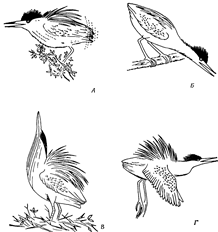 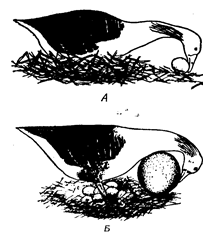 Приведите свои примеры комплексов фиксированных действийРаздел № 5 Классическая этология в работах Н. Тинбергена и его школы.  1 Изучите рисунок. Опишите Иерархическую модель инстинкта                     Н. Тинбергена.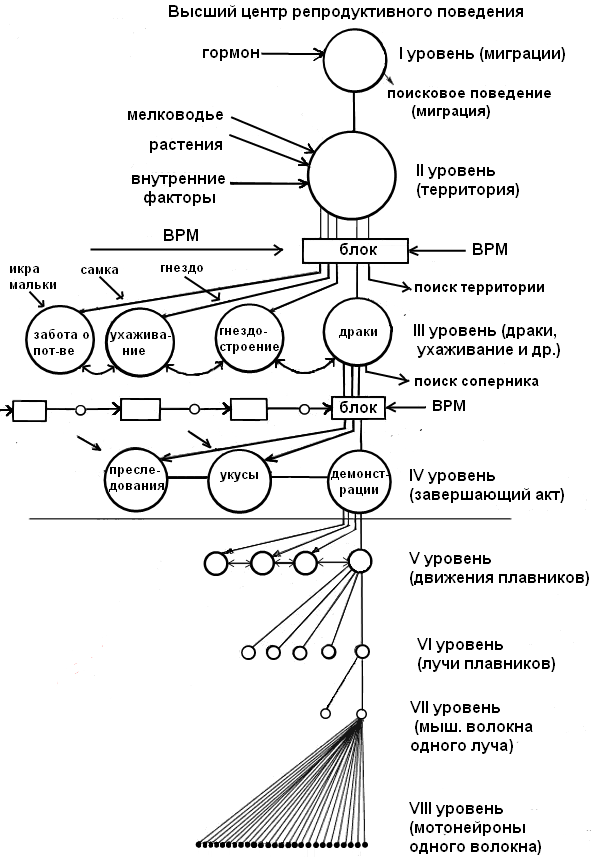 Рисунок – Иерархическая модель инстинкта по Тинбергенуна примере инстинкта размножения у трехиглой колюшкиРаздел № 6 Общественное поведение животных. 1  Выделите признаки, по которым группировки особей разных видов могут различаться между собой.2 Охарактеризуйте основные типы сообществ:- одиночный образ жизни;- агрегации, или скопления;- анонимные сообщества;- индивидуализированные сообщества.Заполните таблицу.Таблица  - Типы сообществ животных Раздел № 7 Генетика поведения. Заполните таблицу «Системы иерархии животных», приведите примеры.Блок СКомплексные практические задания: Раздел № 1 Введение в курс «Этология». 1. Пчела, которая жалит врага, выделяет особое пахучее вещество. О чем свидетельствует данное явление? Каковы его последствия? 2. Почему во время кормежки дикие стадные животные держаться вместе, как правило, окружая кольцом молодняк?3. Перечислите возможные причины того, что у животного наблюдается снижение аппетита?4. Какой процесс в жизни птиц сопровождается «ритуальным» пением, танцами, демонстрацией яркого оперения и силы особи?5. Докажите, что наличие  разума у животных является вершинойих  психического развития. Проиллюстрируйте интеллектуальное поведение  животных конкретными примерами.  6. К какой форме поведения относится  следующий пример?  В Сингапуре имеется специальный обезьяний питомник, где готовят обезьян к работе«ботаников». Они помогают приносить человеку отдельные листья и цветы, которые достать другим способом бывает трудно. При этом обезьяны «запоминают» около 25 слов-распоряжений.  7. Объясните поведение  животных в следующей  ситуации.  Обезьяна  находится в клетке, перед клеткой  лежит плод. К немупривязана веревка. Все обезьяны, не задумываясь и не производя лишних пробных и случайных движений, притягивают к себе плод, дергая за конец веревки, лежащей в клетке. Та же самая операция оказывается неразрешимой для собаки.  8. Оса, подлетая к норе, в которой помещает свою добычу,оставляет ее снаружи и, лишь убедившись, что нора пуста, втаскиваетдобычу  и улетает. В моменты  обследования осой норы добычу еепередвигали на небольшие расстояния. Оса снова и  снова перетаскивала добычу  к норе, и всякий раз ее обследовала  вновь.  Как можно объяснить  поведение животного?9. Установите формы связей между организмами в ситуациях. Раздел № 2 Основные направления и представители науки о поведении животных.  1.  По экспериментальным данным, мышь (лесная полевка) за сутки способна съесть от 470 до 1400 семян ели. Учитывая высокую численность мышевидных грызунов, можно представить, какие количества семян они уничтожают в течение года. Недаром отмечено, что в тайге молодой подрост ели обычно появляется лишь в годы обильного урожая семян, который грызуны и прочие потребители семян не могут полностью уничтожить. 2. История введения в культуру клевера в Австралии показала, что, не имея местных опылителей, растения не приживались, пока не ввезли шмелей. 3. По оценкам зоологов, в южной тайге к моменту осыпания семян (конец зимы – начало весны) на деревьях остается не более трети первоначального урожая, остальное уничтожают, сбивают или растаскивают клесты и др. птицы (дятлы, сойки, дрозды, кедровки). 4. Птицы поедают зеленые части растений: так, обыкновенный глухарь, питающийся зимой сосновой хвоей, съедает ее в месяц более 6 кг. Питается также почками дерева. В ряде случаев это оказывает влияние на характер ветвления и формирует своеобразную архитектуру кроны дерева. 5. Зайцы предпочитают молодые ветви деревьев и кустарников (веточный корм) как наиболее доступные и имеющие наибольшую кормовую ценность.Для растений эти повреждения означают потерю наиболее важных растущих частей, снижение прироста, изменение направления роста и ветвления, иными словами животные действуют на растения и как формообразующий фактор №6 В лесостепных дубравах в годы массовых вспышек размножения дубовой листовертки, почти начисто съедающей листву, у многих деревьев срабатывает защитная реакция – в середине лета трогаются в рост почки, заложенные для будущего года, и развивается новая листва (иногда этот процесс повторяется еще раз в конце лета). Зарегистрирована еще одна защитная реакция – увеличение фотосинтетической активности листьев, оставшихся несъеденными, что позволяет растению сохранить общую продуктивность фотосинтеза. 6. Особую группу листогрызущих насекомых составляют клещи – галлообразователи: они наряду с питанием соками растения, вызывают разрастание растительных тканей в виде галлов, т.е. направляют часть продукции фотосинтеза (иногда довольно значительную) по иному пути, непроизводительному для самого растения. Растение пытается ликвидировать повреждение с помощью выделения смол и камедей. Это одновременно и «перевязка» раны и способ защиты от дальнейшего проникновения вредителей: так, многие насекомые вязнут в смоле, для других она оказывается токсичной.7. На среднеазиатских пастбищах овцы почти не едят однолетние солянки (это растение) и полыни в начале вегетации (до образования семян), так как в это время года растения содержат много ядовитых алкалоидов; после плодоношения эти же виды становятся съедобными. 8. Муравьи, поселяющиеся в шипах акации, в Центральной Америке используют нектар цветков и уничтожают насекомых, поедающих листья акации, тем самым защищая её. В отсутствии муравьев листья акации сильно объедают другие насекомые, что ведет к ее отмиранию. Возникшие в результате сопряженной эволюции взаимоотношения между акацией и муравьями привели к утрате способности растения противостоять воздействию насекомых-фитофагов. 9. Злаки, произрастающие на пастбищах рядом с лютиком клубненосным, не поедаются скотом.10. Места обитания мыши-малютки находится у воды, где на участках, поросших высокой травой, между стеблями которой мыши свивают шарообразные гнезда из тростника, осок и злаков.Раздел № 3 Методы и подходы в изучении поведения животных.  1. В Австралии овцы на пастбищах эффективно распространяют плоды дурнишника колючего, имеющего прицепки, прикрепляющиеся к шерсти животного. Это снижает качество шерсти и наносит вред тонкорунному овцеводству. 2. Животные поедают сочные плоды растений (земляника – медведь; брусника – рябчик; черника – тетерев). Всхожесть семян возрастает при прохождении через пищеварительный тракт животного. Для приживания всходов, повидимому, имеет значение отложение их семян совместно с экскрементами соответствующих видов животных – только в этом случае семенное размножение растений происходит достаточно эффективно.3. Растительноядные животные (фитофаги) питаются определенными растениями. Среди фитофагов есть крупные животные, потребляющие большое количество растительной массы. Взрослый лось летом съедает за сутки до 30-40 кг разнообразной растительной пищи, зимой – около 10 кг побегов и коры, ежедневно объедая около 300-400 деревьев и кустарников. В списке его кормовых растений есть и осина. Лось не только съедает фитомассу, но причиняет растению и иной ущерб: объеденные и поврежденные ветви и стволики отсыхают, сломанные и согнутые лосем деревца зимой становятся доступны и другим зверям-фитофагам (зайцам, полевкам).4. Большинство из хамелеонов ведут древесный образ жизни и лишь в виде исключения спускаются на землю. Однако некоторые из них постоянно живут в земляных норах или обитают среди опавшей листвы на земле. Известны случаи нахождения хамелеонов даже в муравьиных гнездах.5. В степном заповеднике «Аскания Нова» (южнорусские степи) на огражденных и невыпасаемых участках (ограждения ставили от антилоп) накапливался степной войлок, ухудшались водный режим и аэрация почвы, что привело к затрудненному возобновлению растений. Сначала из травостоя выпал ковыль, а затем и другие ценные степные виды. В конечном счете, эксперимент привел к деградации степного травостоя. Вывод: выпас животных в небольших дозах – естественный и необходимый фактор, поддерживающий само существование степной растительности.6. Сойки не только питаются желудями, но и устраивают их запасы, довольно далеко унося плоды в пищеводах. Например, в Лисинском лесхозе (Ленинградская обл.) в еловом лесу за 1-3 км от зарослей старых дубов встречается молодая поросль дубков – явно из желудей, занесенных в ельник постоянно летающими туда сойками.7. Обитатель сибирской тайги – птица–кедровка прячет кедровые орешки в своих кладовых во мху и под лесной подстилкой, иногда на расстоянии сотен метров и даже нескольких километров от места сбора.8. В норах бурундука находили до 5 кг кедровых орешков. Размеры запасающей деятельности мышевидных грызунов удалось оценить в лабораторных условиях. Так, одна пара мышей за месяц накопила 45 тыс. буковых орешков, общей массой около 9 кг. Интересно, что грызуны запасают только неповрежденные, отборные семена.9. Осенью ежи готовятся к продолжительному, глубокому сну. Перед залеганием они накапливают подкожный слой жира, поскольку каких-либо кормов на зиму не запасают. Зимуют они в одиночку. Устраивают убежище себе под корнями берез и других деревьев, кучами валежника, старыми пнями. Зверьки для зимовки делают небольшое углубление, выстилают его мхом, сухой травой (осокой, злаками), старыми листьями, разнообразными растительными остатками и зарываются в них.10. Собираясь стать матерью, самка дальневосточного крота готовит гнездо – крупную камеру в центре земляного лабиринта, расположенного значительно глубже, чем камера для отдыха, выстилает ее листьями дуба березы и др., а также травой.11. В дубравах под Курском в период массового размножения дубовой листовертки, когда уменьшение поверхности листьев дуба из-за объедания достигло 70% от контроля (без объедания), освещенность на уровне травяного покрова возросла в 6 раз. В результате повысилась продуктивность травянистых растений (в частности сныти), увеличилось число генеративных побегов в 1,4-1,8 раза.12. Орангутанги устраивают себе на ночь удобное ложе в густых ветвях на верхушках больших деревьев из сучьев и листьев.13. Ондатра, североамериканский зверек, интродуцированный в водоемах Дальнего Востока, питается прибрежно-водными растениями и наносит большой ущерб местной водной и прибрежно-водной флоре, включая и удивительные по красоте растения – лотос Комарова. Так, у срезанных растений (тростник, камыш, осоки) она съедает ничтожно малую нижнюю сочную часть, а остальное растение погибает. Свои хатки ондатра строит из стеблей прибрежноводных растений.Раздел № 4 Классическая этология в трудах К. Лоренца и его школы.   1 Изучите рисунок. Опишите «Гидравлическую модель» К. Лоренца.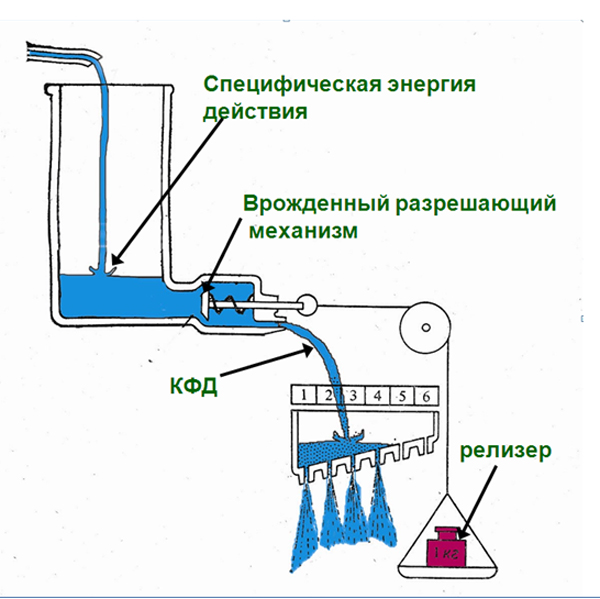 Рисунок  - «Гидравлическая модель» поведения К. ЛоренцаРаздел № 5 Классическая этология в работах Н. Тинбергена и его школы.  1 Поясните последовательность движений при ритуализированных столкновениях (рисунок ).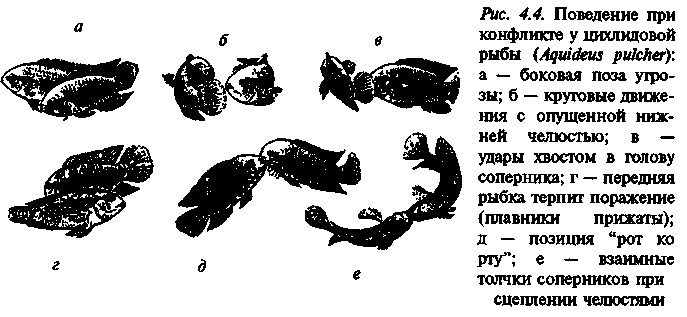 Рисунок  – Ритуализированное поведение у цихлидовой рыбы: а-поковая поза угрозы, б – круговые движения с опущенной нижней челюстью, в – удары хвостом в голову соперника, г – передняя рыбка терпитт поражение (плавники прижаты), д – позиция «рот ко рту», е – взаимные толчки соперников при сцеплении челюстями.Раздел № 6 Общественное поведение животных. 1 Определите тип сообщества (локальное супружество, анонимное сообщество открытого типа, анонимное сообщество закрытого типа, агрегации, союз).А. У большинства видов птиц во время перелетов и кочевок члены одной семьи или брачные партнеры перестают узнавать друг друга. Пара может снова объединится на период гнездования просто в силу сохранения птицами привязанности к определенной территории, поскольку и самец и самка каждый сам по себе прилетают на старое место.Б. Наблюдения за стаями скворцов показали, что, обнаружив хищника, большая (до 50 000) стая скворцов уплотняется, выстраивается клином и бросается на него. Хищные птицы избегают приближаться к таким стаям, поскольку столкновение с ними нередко приводит к падению, а подчас и к гибели хищника.В. Когда овцы возвращаются вечером с пастбища, они надеются получить дома лакомую подкормку в виде ячменной муки или комбикорма. Однако это удовольствие достается им не ежедневно. Передние овцы подбегают к пустым кормушкам, и их разочарованное блеяние тотчас извещает об отсутствии корма. Этот вопль волной прокатывается по отаре и, спустя несколько секунд, задние овцы, еще не побывавшие у кормушки, уже оглашают воздух возмущенным криком.Г. Самцы и самки аистов в сезонных перелетах на юг и обратно летают по отдельности. Мало того, самец и самка вообще почти не летают вместе. В тот год самец вернулся рано, и едва прошло два дня его пребывания дома – появилась чужая самка. Самец, стоя у гнезда, приветствовал чужую даму, хлопая клювом, она тотчас же опустилась к нему на гнездо и также приветствовала в ответ. Они вдвоем уже вовсю были заняты ремонтом гнезда, когда вдруг явилась старая самка. Между аистихами началась борьба за гнездо «не на жизнь, а на смерть», а самец следил за ними безо всякого интереса. В конце концов новая самка улетела, побежденная «законной» супругой, а самец после смены жен продолжал свои занятия по устройству гнезда с того самого места, где его прервал поединок соперниц. Он не проявил никаких признаков того, что вообще заметил эту двойную замену одной супруги на другую.Д. Наблюдения, проведенные в Индии за стадами обезьян лангуров, показывают, что основной принцип структуры стада этих животных заключается в деспотическом доминировании взрослого самца-вожака при относительно слабой дифференциации остальных особей (обычно 5-10 взрослых самок, неполовозрелые особи и детеныши). Взаимоотношения в стаде характеризуются сосредоточением внимания на самце-вожаке и носят мирный характер, за исключением периода формирования группы, когда наиболее сильный самец изгоняет соперников и даже убивает более слабых неполовозрелых самцов. Агрессия со стороны вожака проявляется и по отношению к чужим самцам, проникающим на территорию стада. Характерно дружественное отношение обезьян ко всем детенышам. Во время передвижения стада самцы охраняли и защищали самок и детенышей, не давая им рассеиваться.Е. В глубоко снежный период зимы в молодых сосняках и лиственных мелколесьях (с ивой, осиной, рябиной, можжевельником) собираются лоси. Многочисленные тропы помогают животным передвигаться. Охотники называют подобные места лосиными «стойлами». Точно такие же скопления на небольших участках образуют изюбри и кабаны.Ж. Появление на участке обитания колонии крыс посторонней особи приводит к тому, что все взрослые члены колонии набрасываются на нее и, если она не успевает покинуть данную территорию, убивают. Единственный признак, по которому крысы отличают «своих» от «чужих», - это специфический для каждой колонии запах. Если крысу из колонии натереть подстилкой, взятой из другой колонии, она сейчас же будет убита сородичами, с которыми до этого жила в полном мире (анонимное сообщество закрытого типа).З. У зеленых ящериц самцы и самки занимают участки независимо друг от друга, и каждое животное обороняет свой участок исключительно от представителей своего пола. Самец ничего не предпринимает в ответ на вторжение самки, а самка тоже не может напасть на самца, даже если тот молод и значительно уступает ей в размерах и силе. Поэтому самцы и самки устраивают границы своих владений так же независимо, как это делают животные двух разных видов, которым совершенно не нужны внутривидовые дистанции между ними.Раздел № 7 Генетика поведения. 1  Решите задачиЗадача 1. Чем отличаются в описанных примерах средства общения животных. Проявляются ли аналогичные средства общения у человека. Приведите примеры подобного поведения у человека.А. На магнитофон записали крики грачей. Затем, когда грачиная стая уселась на поле, проиграли запись. В одном случае стая летела к источнику звука и активно искала корм, в другом - немедленно взлетала в воздух и в панике бросалась прочь.Б. У многих птиц брачные обряды и ухаживания чрезвычайно сложны. Так, у одного из видов птиц самец хватает камешки и кладет их перед самкой. Самка клювом перекладывает их чуть подальше. Самец снова пододвигает камешки. Церемония подношения и отказа может продолжаться часа два.В. Известно, что у собаки помахивание хвоста выражает радость, а поджатый хвост, оскаленные зубы — ярость.Г. Английский ученый Тинберген установил около 19 различных значений «мимики» слона. Например, выдвинутые вперед уши означают, что слон возбужден. Поднятая при этом голова - признак враждебности. А если поднят еще и хвост — животное в бешенстве. Загнутый наружу хобот — выражает агрессивность, а загнутый внутрь — страх «естественности» и т. д. Д. К. Лоренц, описывая церемонию встречи и знакомства двух собак, отмечает, что они сближаются, напрягши ноги, подняв хвост и взъерошив шерсть, затем проходят мимо друг друга и останавливаются, когда голова одной находится около хвоста другой. Далее каждая обнюхивает основание хвоста соперника. Если в этот момент одна из собак не может превозмочь страх, она прячет хвост между задними ногами и быстро-быстро подергивает хвостом. Этим она как бы отказывается от своего первоначального желания быть обнюханной. Если же обе собаки продолжают держать хвосты прямо вверх, встреча может еще разрешиться мирно. В том случае, когда одна из собак, а вслед за ней и другая начнут помахивать хвостами, виляя ими все быстрее, дело кончается просто веселой собачьей возней. Если же этого не случится, положение становится напряженным. У собак начинают морщиться носы, губы кривятся, обнажая клыки с той стороны, которая обращена к сопернику, морды принимают жестокое выражение. Затем животные свирепо скребут землю задними лапами, раздастся глухое ворчание, и в следующее мгновение с громкими воплями собаки кидаются друг на друга. Е. Ученым удалось расшифровать 14 из 20 сигналов, которыми обмениваются муравьи. Среди сигналов оказались сигналы типа: «внимание», «внимание — чужой запах», «тревога», «будь бдителен», «отстань», «кто ты?», «какой это запах?», «в пищу не годен», «берегись», «дай поесть», «в бой». Так, например, сигнал «дай поесть» выглядит следующим образом: проситель, раскрыв челюсти, поворачивает голову на 90 градусов, приближает к голове сытого муравья, одновременно поглаживая его усиками. В ответ сытый муравей отрыгивает пищу из зобика. Если он этого не делает, следует усиленная просьба. Голодный муравей, слегка изогнувшись, поворачивает голову на 180 градусов и подставляет ее под челюсти донора. Это уже сигнал «Очень прошу есть!».Ж. Медведь обычно имеет участок, который считает своим и куда запрещено ходить другим медведям. Обходя этот участок, медведь трётся о деревья, и запах, который он оставляет, служит для других сигналом о том, что участок уже имеет хозяина.Задача 2. Определите тип группы, встречающейся в сообществах животных (эквипотенциальный тип, тип по принципу лидерства, доминантно-иерархический тип).-         в стаях рыб или птиц иногда наблюдается образование небольших внутренних группировок;-         у коноплянок и горных чечеток крик страха одной птицы служит сигналом общего взлета стаи;-         у зебр формируются смешанные стада, состоящие чаще всего из одного жеребца и нескольких кобыл с жеребятами. Доминирует в стаде вожак-жеребец, среди кобыл устанавливается иерархическая система соподчинения;-         в группах игрунковых обезьян с разным соотношением полов во всех случаях один из взрослых самцов доминировал над другими самцами, но не над самками и детенышами;-         у обезьян лангуров наблюдается деспотическое доминирование взрослого самца-вожака при относительно слабой дифференциации остальных особей (обычно 5-10 взрослых самок, неполовозрелые особи и детеныши).Задача 3.Какие виды коммуникаций встречаются в приведенных примерах?-Кочующие группами животные посредством зрительных сигналов поддерживают цельность группы и предупреждают друг друга об опасности; -медведи, в пределах своего участка, обдирают кору на стволах деревьев или трутся о них, информируя таким образом о размерах своего тела и половой принадлежности; -скунсы и ряд других животных выделяют пахучие вещества для защиты или в качестве половых аттрактантов; -самцы оленей устраивают ритуальные турниры для привлечения самок в период гона; волки выражают свое отношение агрессивным рычанием или дружелюбным помахиванием хвоста; -тюлени на лежбищах общаются с помощью криков и особых движений; -рассерженный медведь угрожающе кашляет;-в Африке один и тот же источник иногда используется для водопоя одновременно разными животными, например, гну, зеброй и водяным козлом. Если зебра с ее острым слухом и обонянием чует приближение льва или другого хищника, ее действия информируют об этом соседей по водопою, и они соответственно реагируют.-при прикосновении к отдельному участку колонии гидроидных полипов, животные сразу же сжимаются в крохотные комочки. Тут же вслед за этим, сжимаются и все остальные особи колонии;-длинные антенны тараканов и раков действуют как «разведчики», которые позволяют им исследовать мир в радиусе одной длины тела;-у американских серых белок и самцы и самки на протяжении круглого года живут одиночно на индивидуальных участках и встречаются лишь на короткое время в период размножения. Особи обоих полов метят границы своих территорий, соскабливая зубами кусочки коры деревьев и смачивая эти «плешины» собственной мочой.Задача 4. Укажите, какие способы коммуникации животных различных таксонов представлены в следующих примерах.А. Сомики-кошки опознают особей своего вида, ощущая вкус выделяемых ими веществ, вероятно продуцируемых гонадами или содержащихся в моче или слизистых клетках кожи. После первой встречи сомиков, они запоминают вкус феромонов друг друга. Следующая встреча этих рыб может окончиться войной или миром в зависимости от сложившихся ранее отношений.Б. Если опустить в воду руку, лапу собаки или медведя, то лососи, находящиеся ниже по течению, сразу замирают, отходят назад и лишь через 15-20 минут возобновляют движение.В. Угорь в такой массе воды, которая заполняет Ладожское озеро, распознал бы ложку фенилэтилового спирта. Г. А акулы способны почуять запах растворённой в воде крови при её концентрации 1 : 10000000.Д. Морской петух «кудахчет» и «квохчет», ставрида «лает», рыба-барабанщик из породы горбылевых издает шумные звуки, действительно напоминающие барабанный бой, а морской налим выразительно урчит и «хрюкает».Е. Хищные крабы неподвижно лежат на дне и высматривают добычу. При виде движущейся жертвы они бегут, а крабы-плавунцы быстро плывут прямо к ней и обычно ее настигают. Многие крабы, в особенности крабы-плавунцы, таким образом успешно ловят рыб.Ж. Двустворчатые моллюски, усоногие рачки и другие подобные им беспозвоночные производят звуки, открывая и захлопывая свои раковины или домики, а такие ракообразные, как лангусты, издают громкие скребущие звуки, потирая антеннами о панцирь. Крабы предупреждают или отпугивают чужаков, потрясая клешней, пока она не начинает трещать, причем самцы крабов издают этот сигнал даже при приближении человека.З. Одним из самых распространенных звуков у насекомых является стрекотание, вызываемое быстрой вибрацией или потиранием одной части тела о другую с определенной частотой и в определенном ритме. Обычно это происходит по принципу «скребок – смычок». При этом одна нога (или крыло) насекомого, имеющая вдоль края 80-90 маленьких зубчиков, быстро движется взад и вперед по утолщенной части крыла или другой части тела. Стадная саранча и кобылки используют именно такой механизм стрекотания, тогда как кузнечики и трубачики потирают друг о друга видоизмененные передние крылья.Задача 5. Определите, как называется явление, описанное в примерах. Укажите, какое биологическое и социальное значение имеет это явление.А. Одним из наиболее действенных способов, к которому обычно прибегают небольшие певчие птички - амадины, чтобы умиротворить агрессивно настроенного соседа, служит «демонстрация приглашения к чистке пера». При возможной агрессии одной из птиц, направленной на другую, объект нападения высоко задирает голову и при этом топорщит оперение горла или затылка. Реакция агрессора оказывается совершенно неожиданной. Вместо того чтобы напасть на соседа, он начинает покорно перебирать клювом распущенное оперение его горла или затылка. Б. При встрече двух животных, занимающих разные ступени иерархической лестницы, подчиненное животное позволяет доминанту вылизывать свои мех. Разрешая высокоранговой особи дотрагиваться до себя, низкоранговая тем самым проявляет свою покорность и переводит потенциальную агрессивность доминанта в другое русло.В. Дружественные телесные контакты широко распространены среди высокоорганизованных животных. Прикосновения и другие тактильные сигналы широко используются при общении обезьянами. Лангуры, павианы, гиббоны и шимпанзе часто дружески обнимают друг друга, а павиан может слегка дотронуться, толкнуть, ущипнуть, куснуть, обнюхать или даже поцеловать другого павиана в знак искренней симпатии. Когда два шимпанзе встречаются впервые, они могут осторожно дотронуться до головы, плеча или бедра незнакомца. Обезьяны постоянно перебирают шерсть - чистят друг друга, что служит проявлением подлинной близости, интимности.Г. У макаков-резусов, павианов и горилл группах подчиненная особь часто сообщает, громко чмокая губами, что она хочет почистить другую, занимающую более высокое положение в социальной иерархии.Задача 6А. У различных видов макак и павианов господствующее животное, пытаясь запугать особь более низкого ранга, принимает перед ней позу, идентичную позе самца в момент совокупления. Другое, третируемое животное, демонстрируя свою покорность, имитирует предсовокупительную позу самки. При этом истинная половая принадлежность обезьян, выясняющих свои отношения, не играет никакой роли.Б. Пятилетний самец, занимавший второе место после лидера в группе макак-резусов, исчез на три дня. За это время другой пятилетний самец, ранее занимавший треть; место в иерархии, занял месте отсутствующего патриарха. Как только последний вновь появился в группе, он сразу же ознакомился с новым положением дел, которое едва ли мог одобрить. Его явное недовольство выразилось в том, что он подошел к самцу, посягавшему на его место, и сразу же покрыл его, как самец кроет самку. Третируемый самец не только «проглотил» это оскорбление, но и в течение всего дня с жалко поджатым хвостом следовал за своим победителем.В. У ряда видов обезьян описаны демонстрации подчинения, к которым третируемое животное прибегает в более острых ситуациях, например когда ему грозят побои. В такие моменты низкоранговый резус припадает к земле и теряет всякую возможность каким-либо способом противодействовать своему мучителю. Нечто подобное мы видим и у горилл: особь, не способная постоять за себя, распластывается на земле, опускает голову и прячет конечности под брюхо. Животное, принявшее такую позу, фактически полностью отдает себя на милость победителя, который имеет теперь возможность беспрепятственно нанести удар в любую уязвимую часть тела поверженного противника. Блок DВопросы к зачету.Предмет этологии как науки и её место среди других биологических наук. Эволюция отношения человека к животным.Классическая этология в работах Лоренца (К.), Тинбергена (Н.). Основные направления этологических исследований.Современный период в развитии этологии.Врожденные формы поведения.Приобретенные формы поведения.Основные формы поведения животных. Классификация форм поведения по Дьюсбери (Д.).Индивидуальное поведение, направленное на жизнеобеспечение особи.Методологические установки этологии.Методы этологических исследований: этологическое наблюдение.Методы этологических исследований: регистрация этограмм.Методы этологических исследований: эксперимент, эвристическое моделирование.Структура поведенческого акта (Лоренц (К.)): Поисковое поведение. Завершающий акт.Врожденный разрешающий механизм и ключевые раздражители.Спонтанность поведения. Агрессия.Усложнение строения и функционирования ЦНС как предпосылки для развития психики.Ориентация животных в пространстве и методы её изучения.Понятия о рефлексах (безусловные и условные рефлексы) и адаптационные реакции (генетические и приобретённые). Инстинкты. Свойства инстинктов. Методы изучения инстинктов.Фиксированные комплексы действий (ФКД) как единицы инстинктивного поведения. Онтогенез поведения и его биологическая обусловленность. Импринтинг: механизм, виды.Эволюция нервных систем и поведение. Биологические ритмы и ритмика поведенческой активности. Научение. Облигатное (неассоциативное) научение, факультативное научение.Научение пассивное (классическое) и оперантное (инструментальное).Имитационное научение (подражание) у животных. Явление видовой межполушарной ассиметрии у животных.Коммуникация. Средства коммуникации у животных: позы, окраска, ритуальное поведение, запахи. Сигналы и их типы.Альтруизм и его проявление в поведении животных.Влияние гормонов на различные формы поведения млекопитающих.Взаимодействие гормональной и нейральной регуляции поведения.Генетика поведения. Предмет и задачи, понятие признака. Генетическая детерминация и изменчивость поведения. Методы исследования генетики поведения.Механизмы возникновения социальности: половой отбор, отбор сородичей, альтруизм, язык и коммуникации. Стратегии размножения и родительское поведение у социальных животных.Эволюционные, экологические и генетические эффекты социальности.Общее понятие о теории дрессировки.Этологические механизмы репродуктивной изоляции. Прикладное значение этологии. Методы дрессировки: отечественные и зарубежные.Особенности инстинктивного поведения. Исследования инстинктивного поведения Лоренца (К.). Гидравлическая модель. Модель инстинкта Тинбергена (Н.). Исследование общественного поведения животных в работах Лоренца (К.) и Тинбергена (Н.).Основные типы сообществ: одиночный образ жизни, агрегации, анонимные сообщества.Основные типы сообществ: индивидуализированные (персонифицированные) сообщества.Структура сообщества и механизмы ее поддержания: иерархия доминирования.Роль агрессии в поддержании структуры сообщества.Ритуалы и демонстрации как механизмы поддержания структуры сообщества.Сложные системы иерархии. Лабильность иерархической структуры в индивидуализированных сообществах.Развитие социального поведения в онтогенезе.Влияние уровня развития элементарной рассудочной деятельности на специфику общественных отношений животных.Коммуникация и язык животных.Методы лабиринтов в изучении сложных форм поведения животных.
Описание показателей и критериев оценивания компетенций, описание шкал оцениванияОценивание выполнения практических заданий Оценивание выполнения тестов Раздел 3. Методические материалы, определяющие процедуры оценивания знаний, умений, навыков и (или) опыта деятельности, характеризующих этапы формирования компетенций.Итоговой формой контроля знаний, умений и навыков по дисциплине направления подготовки 06.03.01  Биология (8 семестр) является зачет (проводимый в двух формах на выбор преподавателя):1) по билетам, которые включают два вопроса. Оценка знаний студентов производится по следующим критериям:- «зачтено» — выставляется студенту, если он твердо знает материал курса, грамотно и по существу излагает его, не допуская существенных неточностей в ответе на вопрос, правильно принимает теоретические положения при решении практических заданий, владеет приемами и навыками их выполнения, умеет устанавливать причинно - следственные связи и мотивировать свое мнение;- «незачтено» - выставляется студенту, который не знает значительной части программного материала, допускает ошибки, неуверенно с большими затруднениями решает практические задачи или не справляется с ними самостоятельно.2) в форме тестирования (таблица 1)Таблица 1 - Критерии оценки тестирования© Щебланова М. А., 2018© БГТИ (филиал) ОГУ, 2018Формируемые компетенцииПланируемые результаты обучения по дисциплине, характеризующие этапы формирования компетенцийВиды оценочных средств/шифр раздела в данном документеПК-1 способность эксплуатировать современную аппаратуру и оборудование для выполнения научно-исследовательских полевых и лабораторных биологических работЗнать: - основные положения этологии;- возможности и области использования аппаратуры и оборудования для выполнения биологических исследований поведения животных и их закономерностей.Блок A – задания репродуктивного уровняТестирование, вопросы для опросаПК-1 способность эксплуатировать современную аппаратуру и оборудование для выполнения научно-исследовательских полевых и лабораторных биологических работУметь: - выполнять подбор методов и подходов в изучении поведения животных;- эксплуатировать современную аппаратуру и оборудование для выполнения работ в области этологии.Блок B – задания реконструктивного уровняПрактические заданияПК-1 способность эксплуатировать современную аппаратуру и оборудование для выполнения научно-исследовательских полевых и лабораторных биологических работВладеть: - методами и подходами в изучении поведения животных;- принципами работы современной аппаратуры и оборудования для выполнения работ в области этологии.Блок C – задания практико-ориентированного и/или исследовательского уровняКомплексные практические  заданияНаправлениеУченый (ые)Сущность направления МетодОбщая характеристикаРисунок 1 - Четыре типа демонстрационного поведения у зеленой кваквы: А. Агрессивная демонстрация «полный вперед». Б «Щелканье клювом», производимое самцом во время ухаживания В. Поза вытягивания шеи. Г. Машущий полет.  Рисунок 2 -  Реакция закатывания яйца у серого гуся:А. Гусь, пытающийся вернуть в гнездо выкатившееся яйцо. Б. Попытка закатить в гнездо гигантскую модель яйца («сверхоптимальный стимул»).  Типы сообществ животныхХарактеристика типов сообществ животныхПримерыАнонимные сообществаа) скопления или агрегацииб) открытое сообществов) закрытое сообществоПерсонифицированные (индивидуализированные) сообществаСистема иерархии (форма иерархии)Система иерархии (форма иерархии)ХарактеристикаПредставители из животного мираОтносительная иерархияОтносительная иерархияАбсолютная иерархияДеспотическаяАбсолютная иерархияСемейнаяАбсолютная иерархияЛинейнаяАбсолютная иерархияКруговаяАбсолютная иерархияРолеваяАбсолютная иерархияДоминирование по определенному поведенческому акту4-балльная шкалаПоказателиКритерииОтлично1. Полнота выполнения практического задания;2. Своевременность выполнения задания;3. Последовательность и рациональность выполнения задания;4. Самостоятельность решения.Задание решено самостоятельно. При этом составлен правильный алгоритм решения задания, в логических рассуждениях, в выборе формул и решении нет ошибок, получен верный ответ, задание решено рациональным способом.Хорошо1. Полнота выполнения практического задания;2. Своевременность выполнения задания;3. Последовательность и рациональность выполнения задания;4. Самостоятельность решения.Задание решено с помощью преподавателя. При этом составлен правильный алгоритм решения задания, в логическом рассуждении и решении нет существенных ошибок; правильно сделан выбор формул для решения; есть объяснение решения, но задание решено нерациональным способом или допущено не более двух несущественных ошибок, получен верный ответ.Удовлетворительно1. Полнота выполнения практического задания;2. Своевременность выполнения задания;3. Последовательность и рациональность выполнения задания;4. Самостоятельность решения.Задание решено с подсказками преподавателя. При этом задание понято правильно, в логическом рассуждении нет существенных ошибок, но допущены существенные ошибки в выборе формул или в математических расчетах; задание решено не полностью или в общем виде.Неудовлетворительно 1. Полнота выполнения практического задания;2. Своевременность выполнения задания;3. Последовательность и рациональность выполнения задания;4. Самостоятельность решения.Задание не решено.4-балльная шкалаПоказателиКритерииОтлично1. Полнота выполнения тестовых заданий;2. Своевременность выполнения;3. Правильность ответов на вопросы;4. Самостоятельность тестирования.Выполнено от 80 до 100  % заданий предложенного теста, в заданиях открытого типа дан полный, развернутый ответ на поставленный вопрос.Хорошо1. Полнота выполнения тестовых заданий;2. Своевременность выполнения;3. Правильность ответов на вопросы;4. Самостоятельность тестирования.Выполнено от 60 до 80 % заданий предложенного теста, в заданиях открытого типа дан полный, развернутый ответ на поставленный вопрос; однако были допущены неточности в определении понятий, терминов и др.Удовлетворительно1. Полнота выполнения тестовых заданий;2. Своевременность выполнения;3. Правильность ответов на вопросы;4. Самостоятельность тестирования.Выполнено от 50 до 60 % заданий предложенного теста, в заданиях открытого типа дан неполный ответ на поставленный вопрос, в ответе не присутствуют доказательные примеры, текст со стилистическими и орфографическими ошибками.Неудовлетворительно 1. Полнота выполнения тестовых заданий;2. Своевременность выполнения;3. Правильность ответов на вопросы;4. Самостоятельность тестирования.Выполнено от 0 до 50 % заданий предложенного теста, на поставленные вопросы ответ отсутствует или неполный, допущены существенные ошибки в теоретическом материале (терминах, понятиях).Оценка в баллах% выполненияОценка по традиционной системе61-10061-100«зачтено»0-600-60«незачтено»